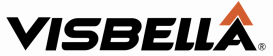 KäyttöturvallisuustiedoteEU-asetuksen 1907/2006 (REACH), liitteen II (komission asetus (EU) 453/2010) mukainenJulkaisuaika 6.1.20161. TUOTTEEN JA YRITYKSEN TUNNISTUSTIEDOTTuotteen nimi:	Alumiinivanteen korjaussarja (hopeamaali) REACH-rekisteröintinumero:	Ei tietoja.Alue:	KiinaYrityksen nimi:	Huzhou Longtong Chemical Co.,LtdYrityksen osoite:	1-3# No.969 Qingfang Road, Huzhou Zhejiang, Kiina.Postinumero:	313000Puhelin:	0086-572-2109399Faksi:	0086-572-2352225Sähköposti:	Sales@chemtg.comWeb-sivusto:	www.visbella.comHätänumero:	09 471 977 (Myrkytystietokeskus, HUS)2. VAAROJEN YKSILÖINTIAineen tai seoksen luokitusDirektiivien 67/548/ETY tai 1999/45/EY mukainen luokitusHaitallinen nieltynäHaju, väri, luokka:	Hopean harmaa, etyylin haju.Fyysinen muoto:	Neste / tahnaVälittömät fyysiset, terveys- ja ympäristövaarat: Voi aiheuttaa allergisen ihoreaktion.Ihokosketus:Kohtalainen ihon ärsytys:	Oireet voivat olla punoitusta, turvotusta, kutinaa ja kuivumista.Hengitettynä:	Ylemmät hengitystietÄrsytys:	Oireet voivat olla yskä, aivastelu, nenän vuotaminen, päänsärky, käheys ja nenä- ja kurkkukipu. Kuumennetun aineen höyryt voivat ärsyttää hengityselimiä. Oireet voivat olla yskä, aivastelu, nenän vuotaminen, päänsärky, käheys ja nenä- ja kurkkukipu. Leikkaamisesta, hiomisesta tai koneistuksesta aiheutuva pöly voi aiheuttaa hengityselinten ärsytystä. Oireet voivat olla yskä, aivastelu, nenän vuotaminen, päänsärky, käheys ja nenä- ja kurkkukipu.Nieleminen:Ruoansulatuskanavan ärsytys:  Oireet voivat olla vatsakipu, pahoinvointi, ripuli ja oksentelu.MerkinnätSymbolit/kuvakkeet: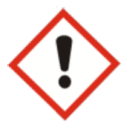 Vaarasana	VaroitusVaaralausekeVarovaisuuslausekkeetH315	Voi ärsyttää ihoaH317	Voi aiheuttaa allergisen ihoreaktionH319	Ärsyttää voimakkaasti silmiäP273	Vältettävä päästämistä ympäristöönP280	Käytä suojakäsineitä/suojavaatetusta/silmiensuojainta /kasvonsuojaintaP305+351+338	Jos kemikaalia joutuu silmiin: Huuhdo huolellisesti vedellä usean minuutin ajan. Poista mahdolliset piilolinssit, jos se onnistuu vaivatta. Jatka huuhtelua.P501	Hävitä sisältö/pakkaus paikallisia säännöksiä noudattaen.Sisältää	Epoksifenoli-novolakkaaLuokitus			Kemialliset vaarat	Ei luokiteltuIhmisten terveys	Skin irrit.2-H315;Eye irrit.2-H319;Skin sens.1-H317Ympäristö	Aquatic Chronic 2 - H411KOOSTUMUS / TIEDOT AINESOSISTAENSIAPUTOIMENPITEETEnsiapusuositukset perustuvat oletukseen, että henkilökohtaisia ja työhygienian käytäntöjä noudatetaan.Silmäkosketus:	Silmiä huuhdellaan välittömästi runsaalla vedellä. Hakeuduttava lääkäriin, jos oireet jatkuvat.Ihokosketus:	Saastuneet vaatteet ja kengät on riisuttava. Iho huuhdeltava välittömästi runsaalla vedellä. Hakeudu lääkärin hoitoon. Saastuneet vaatteet ja kengät pestävä ennen uudelleenkäyttöä.Hengitettynä:	Siirrä henkilö raittiiseen ilmaan. Hakeuduttava lääkäriin, jos oireita ilmenee.Nieltynä:	Älä oksennuta. Anna potilaalle kaksi lasillista vettä. Älä koskaan anna mitään tajuttomalle henkilölle. Hakeudu lääkäriin välittömästi.SyttyvyysPALONTORJUNTATOIMENPITEETItsesyttymislämpötila	Ei tietojaLeimahduspiste	> 81℃Syttymisen rajat - LEL	Ei sovellettavissaSyttymisen rajat - UEL	Ei sovellettavissaSammutusaineetAine ei palaPalontorjuntahenkilöstön suojaaminenErityiset palontorjuntatoimenpiteet: Palontorjuntaan voidaan käyttää vettä. Käytettävä täyttä suojavaatetusta, mukaan lukien kypärä, riippumaton paineilmahengityslaitteisto, suojapuku, hihnat käsien, vyötärön ja jalkojen ympärillä, kasvonsuojain ja pään paljaita kohtia suojaava varustus.Epätavallisen palamisen ja räjähdyksen vaarat: Ei sovellettavissa.Huomaa:	Katso tiedot vaarallisesta palamisesta ja lämpöhajoamisesta kohdasta STABIILISUUS JA REAKTIIVISUUS (KOHTA 10).TOIMENPITEET PÄÄSTÖVAHINGOSSAToimenpiteet onnettomuuspäästöissä:	Suojaamattomat ja kouluttamattomat henkilöt on evakuoitava vaara-alueelta. Pätevän ammattilaisen on suoritettava päästön siivous.Tuuleta alue raittiilla ilmalla. Jos päästö on suuri tai se on tapahtunut suljetussa tilassa, koneellista ilmanvaihtoa on käytettävä höyryjen hajottamiseen tai poistamiseen teollisuuden hyvien hygieniatapojen mukaisesti. Varoitus! Moottori voi olla syttymisen lähde ja se voi aiheuttaa syttyvien kaasujen tai höyryjen syttymisen tai räjähtämisen. Aseta aine suljettuun astiaan, joka toimivaltaisen viranomaisen mukaan soveltuu kuljettamiseen.Päästötilanteissa käyttäjän on määritettävä, onko päästö niin suuri, että siitä pitää paikallisten tai valtion säännösten mukaan ilmoittaa eteenpäin.Käsittely:KÄSITTELY JA VARASTOINTIVältettävä höyryjen, sumun tai suihkun joutumista silmiin. Vältettävä leikkaamisesta, hiomisesta tai koneistuksesta aiheutuneen pölyn hengittämistä. Vältettävä höyryjen, sumun tai suihkun hengittämistä. Vältettävä ihokosketusta kuuman materiaalin kanssa. Syöminen, juominen ja tupakointi on kielletty tuotetta käytettäessä. Altistuneet alueet on pestävä huolellisesti vedellä ja saippualla. Sisältö voi olla paineistettu, avattava varovasti. Vältettävä koskettamista.Säilytys:Säilytettävä suojassa hapoilta.Säilytettävä suojassa hapettavilta aineilta. Astia säilytettävä hyvin tuuletetussa tilassa.ALTISTUMISEN HALLINTA/HENKILÖKOHTAISET SUOJAIMETHenkilönsuojaimet.Silmien / kasvojen suojaus:	Vältettävä höyryjen, sumun tai suihkun joutumista silmiin. Vältettävä aineen joutumista silmiin. Seuraavia silmiensuojaimia suositellaan: Suojalasit, joissa on sivusuojat, epäsuorat tuuletetut suojalasit.Ihonsuojaus:	Vältettävä ihokosketusta kuuman materiaalin kanssa. Ainetta käsiteltäessä on käytettävä asianmukaisia käsineitä, kuten Nomex-käsineitä, jotka suojaavat palovammoilta. Vältettävä ihokosketusta. Ihokosketukselta suojaavat käsineet ja suojavaatteet on valittava altistumisen arvioinnin tulosten perusteella. Lisätietoja käsineiden ja suojavaatteiden soveltuvuudesta saat niiden valmistajalta. Seuraavista materiaaleista valmistettuja käsineitä suositellaan: Polyetyleeni/etyleenivinyylialkoholi.Nielemisen estäminen: Syöminen, juominen ja tupakointi on kielletty tuotetta käytettäessä. Altistuneet alueet on pestävä huolellisesti vedellä ja saippualla.FYSIKAALISET JA KEMIALLISET OMINAISUUDETMuoto:	Hopean harmaa, etyylin hajuFyysinen muoto:	Neste/tahnaItsesyttymislämpötila	Ei tietojaLeimahduspiste	> 81 °CHöyrytiheys	Ei sovellettavissaHöyrynpaine	< 0,5 mmHgOminaistiheys	1,1	[viite: VESI=1]pH	Ei sovellettavissaSulamispiste	Ei tietojaLiukoisuus veteen	NollaHaihtumisnopeus	Ei sovellettavissaVAKAUS JA REAKTIIVISUUSStabiilisuus:	Stabiili.Materiaalit ja vältettävät olosuhteet:	Vahvat hapot; voimakkaat hapettimet, kovettumisen aikana muodostuu lämpöä. Älä koveta yli 50 grammaa kerrallaan suljetussa tilassa. Se voi johtaa ennenaikaiseen (eksotermiseen) reaktioon, joka muodostaa voimakkaasti lämpöä ja savua.Vaarallinen polymerisoituminen:	Vaarallista polymerisaatiota ei ole. Vaaralliset hajoamistuotteet tai sivutuotteetAine	OlosuhteetAldehydit	Palamisen aikanaHiilivedyt	Palamisen aikanaHiilimonoksidi	Palamisen aikanaHiilidioksidi	Palamisen aikanaKetonit	Palamisen aikanaMyrkylliset höyryt, kaasu, hiukkaset	Palamisen aikanaTIETOJA MYRKYLLISYYDESTÄArvioitu, suun kautta LD50:	> 5 000 mg/kgArvioitu, ihon kautta LD50:	> 2 000 mg/kg Aiheuttaa vakavaa ärsytystäSuuret määrät tuhoavat limakalvojen ja ylempien hengitysteiden kudoksia.YMPÄRISTÖTIEDOTTietoja myrkyllisyydestä:	Ei määritetty.Käyttäytymisen tiedot:	Ei määritettyHUOMIOONOTETTAVAA HÄVITETTÄESSÄHävittäminen: Täysin kovettunut (tai polymerisoitunut) jäte hävitettävä kaatopaikalle. Vaihtoehtoisesti jätetuote voidaan hävittää toimittamalla se kemiallista jätettä vastaanottavaan keskukseen. Asetusten vaihtelun vuoksi tarkasta paikalliset säädökset ja kysy viranomaisilta ennen hävittämistä.KULJETUSTIEDOTEi haitallinen kuljetuksessa.LAINSÄÄDÄNTÖÄ KOSKEVAT TIEDOTAinetta tai seosta koskevat turvallisuus-, terveys- ja ympäristösäännökset sekä lainsäädäntö – EU-asetuksetAine ei ole lueteltu Euroopan kemikaaliviraston muodostavan kemikaalien rekisteröintiä, arviointia, lupia ja rajoituksia (REACH) koskevassa EY-asetuksessa 1907/2006/EY.Aine on lueteltu vaarallisten aineiden luokittelua, pakkaamista ja merkintää jäsenvaltioissa koskevassa EY-asetuksessa 1272/2008.Tiedot haihtuvien orgaanisten yhdisteiden (VOC-suuntaviivat) rajoittamisesta asetuksen 1999/13/EY mukaisesti: 150 mg C/Nm3Kemikaaliturvallisuusarviointi:Kemikaaliturvallisuusarviointia ei ole suoritettu.OSA 16. MUITA TIETOJAEU-asetuksen 1907/2006 (REACH), liitteen II (komission asetus (EU) 453/2010) mukainenPäiväys:	6.1.2016Tarkistettu:	6.1.2016Tarkistuksen huomautukset:	Ei sovellettavissa.NFPA-vaarallisuusluokitusTerveys:	2	Syttyvyys:	0	Reaktiivisuus: 1	Erityiset vaarat:	Ei oleVASTUUNVAPAUTUSILMOITUS: Käyttöturvallisuustiedotteen tiedot perustuvat parhaaseen tietämykseemme. Valmistaja ei kuitenkaan vastaa sellaisilla menetelmillä saaduista tuloksista, joihin valmistaja ei pysty vaikuttamaan. Käyttäjän vastuulla on selvittää alla mainitun tuotteen tai valmistustavan soveltuvuus tiettyyn tarkoitukseen ja käyttää sellaisia varotoimia, jotka suojelevat omaisuutta ja henkilöitä tuotteen käsittelyyn ja käyttöön liittyvistä vaaroista. Edellä mainitun perusteella valmistaja kiistää kaikki nimenomaiset ja oletetut takuut, mukaan lukien takuut kaupallisesta hyödynnettävyydestä ja sopivuudesta tiettyyn tarkoitukseen, jotka liittyvät tuotteen myyntiin tai käyttöön. Valmistaja kiistää myös vastuun aiheutuneista välillisistä tai satunnaisista vahingoista, mukaan lukien voiton menetykset.KäyttöturvallisuustiedoteEU-asetuksen 1907/2006 (REACH), liitteen II (komission asetus (EU) 453/2010) mukainenJulkaisuaika 6.1.2016 Tarkistettu 6.1.2016OSA 1. TUOTTEEN JA YRITYKSEN TUNNISTUSTIEDOTTuotteen nimi:	Alumiinivanteen korjaussarja (epoksi) REACH-rekisteröintinumero:	Ei tietoja.Alue:	Kiinan kansantasavaltaYrityksen nimi:	Huzhou Longtong Chemical Co.,LtdYrityksen osoite:	1-3# No.969 Qingfang Road, Huzhou Zhejiang, Kiina.Postinumero:	313000Puhelin:	09 471 977 (Myrkytystietokeskus, HUS)Faksi:	0086-572-2352225Sähköposti:	Sales@chemtg.comWeb-sivusto:	www.visbella.comHätänumero:	09 471 977 (Myrkytystietokeskus, HUS)2. VAAROJEN YKSILÖINTIAineen tai seoksen luokitusDirektiivien 67/548/ETY tai 1999/45/EY mukainen luokitusHaitallinen nieltynäHaju, väri, luokka:	luonnonvalkoinen, hyvin pieni epoksin haju.Fyysinen muoto:	Neste / tahnaVälittömät fyysiset, terveys- ja ympäristövaarat: Voi aiheuttaa allergisen ihoreaktion.Ihokosketus:Kohtalainen ihon ärsytys:	Oireet voivat olla punoitusta, turvotusta, kutinaa ja kuivumista.Hengitettynä:	Ylemmät hengitystietÄrsytys:	Oireet voivat olla yskä, aivastelu, nenän vuotaminen, päänsärky, käheys ja nenä- ja kurkkukipu. Kuumennetun aineen höyryt voivat ärsyttää hengityselimiä. Oireet voivat olla yskä, aivastelu, nenän vuotaminen, päänsärky, käheys ja nenä- ja kurkkukipu. Leikkaamisesta, hiomisesta tai koneistuksesta aiheutuva pöly voi aiheuttaa hengityselinten ärsytystä. Oireet voivat olla yskä, aivastelu, nenän vuotaminen, päänsärky, käheys ja nenä- ja kurkkukipu.Nieleminen:Ruoansulatuskanavan ärsytys:  Oireet voivat olla vatsakipu, pahoinvointi, ripuli ja oksentelu.MerkinnätSymbolit/kuvakkeet: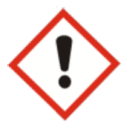 Vaarasana	VaroitusVaaralausekeVarovaisuuslausekkeetH302	Haitallinen nieltynäH314	Voimakkaasti ihoa syövyttävää ja silmiä vaurioittavaa.H361d	Epäillään vahingoittavan sikiötäP281	Käytä henkilönsuojaimiaP280	Käytä suojakäsineitä/suojavaatetusta/silmiensuojainta /kasvonsuojaintaP305+351+338	Jos kemikaalia joutuu silmiin: Huuhdo huolellisesti vedellä usean minuutin ajan. Poista mahdolliset piilolinssit, jos se onnistuu vaivatta. Jatka huuhtelua.P308 + 313	Altistumisen tapahduttua tai jos epäillään altistumista: hakeudu lääkäriinP310	Ota välittömästi yhteyttä Myrkytystietokeskukseen tai lääkäriinP501	Hävitä sisältö/pakkaus paikallisia säännöksiä noudattaen.Sisältää	ImidatsoliLuokitusKemialliset vaarat	Ei luokiteltuIhmisten terveys	Acute Tox.4-H302;skin corr.1B-h314;repr.2-H361dYmpäristö	Ei luokiteltu3. KOOSTUMUS / TIEDOT AINESOSISTAENSIAPUTOIMENPITEETEnsiapusuositukset perustuvat oletukseen, että henkilökohtaisia ja työhygienian käytäntöjä noudatetaan.Silmäkosketus:            Silmiä huuhdellaan välittömästi runsaalla vedellä. Hakeuduttava lääkäriin, jos oireet jatkuvat. Ihokosketus:                 Saastuneet vaatteet ja kengät on riisuttava. Iho huuhdeltava välittömästi runsaalla vedellä.                                              Hakeudu lääkärin hoitoon. Saastuneet vaatteet ja kengät pestävä ennen uudelleenkäyttöä.Hengitettynä:                                    Siirrä henkilö raittiiseen ilmaan. Hakeuduttava lääkäriin, jos oireita ilmenee.Nieltynä:                        Älä oksennuta. Anna potilaalle kaksi lasillista vettä. Älä koskaan anna mitään tajuttomalle henkilölle. Hakeudu lääkäriin välittömästi.SyttyvyysPALONTORJUNTATOIMENPITEETItsesyttymislämpötila	Ei tietojaLeimahduspiste	Ei sovellettavissaSyttymisen rajat - LEL	Ei sovellettavissa Syttymisen rajat - UEL		Ei sovellettavissaSammutusaineetAine ei palaPalontorjuntahenkilöstön suojaaminenErityiset palontorjuntatoimenpiteet:  Palontorjuntaan voidaan käyttää vettä. Käytettävä täyttä suojavaatetusta, mukaan lukien kypärä, riippumaton paineilmahengityslaitteisto, suojapuku, hihnat käsien, vyötärön ja jalkojen ympärillä, kasvonsuojain ja pään paljaita kohtia suojaava varustus.	Epätavallisen palamisen ja räjähdyksen vaarat: Ei sovellettavissa.Huomaa:	Katso tiedot vaarallisesta palamisesta ja lämpöhajoamisesta kohdasta STABIILISUUS JA REAKTIIVISUUS (KOHTA 10).TOIMENPITEET PÄÄSTÖVAHINGOSSAToimenpiteet onnettomuuspäästöissä:   Suojaamattomat ja kouluttamattomat henkilöt on evakuoitava vaara-alueelta. Pätevän ammattilaisen on suoritettava päästön siivous. Tuuleta alue raittiilla ilmalla. Jos päästö on suuri tai se on tapahtunut suljetussa tilassa, koneellista ilmanvaihtoa on käytettävä höyryjen hajottamiseen tai poistamiseen teollisuuden hyvien hygieniatapojen mukaisesti. Varoitus! Moottori voi olla syttymisen lähde ja se voi aiheuttaa syttyvien kaasujen tai höyryjen syttymisen tai räjähtämisen. Aseta aine suljettuun astiaan, joka toimivaltaisen viranomaisen mukaan soveltuu kuljettamiseen.Päästötilanteissa käyttäjän on määritettävä, onko päästö niin suuri, että siitä pitää paikallisten tai valtion säännösten mukaan ilmoittaa eteenpäin.Käsittely:KÄSITTELY JA VARASTOINTIVältettävä höyryjen, sumun tai suihkun joutumista silmiin. Vältettävä leikkaamisesta, hiomisesta tai koneistuksesta aiheutuneen pölyn hengittämistä. Vältettävä höyryjen, sumun tai suihkun hengittämistä.   Vältettävä ihokosketusta kuuman materiaalin kanssa. Syöminen, juominen ja tupakointi on kielletty tuotetta käytettäessä. Altistuneet alueet on pestävä huolellisesti vedellä ja saippualla. Sisältö voi olla paineistettu, avattava varovasti. Vältettävä koskettamista.Säilytys:Säilytettävä suojassa hapoilta.Säilytettävä suojassa hapettavilta aineilta. Astia säilytettävä hyvin tuuletetussa tilassa.Tekniset hallintalaitteet:ALTISTUMISEN HALLINTA/HENKILÖKOHTAISET SUOJAIMETKäytä asianmukaista paikallispoistoa. Käytä asianmukaista paikallispoistoa, kun tuotetta kuumennetaan. Käytä asianmukaista paikallistuuletusta avoimille astioille. Käytä asianmukaista paikallispoistoa leikkuun, hionnan tai koneistuksen yhteydessä.Henkilönsuojaimet.Silmien / kasvojen suojaus: Vältettävä höyryjen, sumun tai suihkun joutumista silmiin. Vältettävä aineen joutumista silmiin. Seuraavia silmiensuojaimia suositellaan: Suojalasit, joissa on sivusuojat, epäsuorat tuuletetut suojalasit.Ihonsuojaus:		Vältettävä ihokosketusta kuuman materiaalin kanssa. Ainetta käsiteltäessä on käytettävä asianmukaisia käsineitä, kuten Nomex-käsineitä, jotka suojaavat palovammoilta. Vältettävä ihokosketusta. Ihokosketukselta suojaavat käsineet ja suojavaatteet on valittava altistumisen arvioinnin tulosten perusteella. Lisätietoja käsineiden ja suojavaatteiden soveltuvuudesta saat niiden valmistajalta. Seuraavista materiaaleista valmistettuja käsineitä suositellaan: Polyetyleeni/etyleenivinyylialkoholi.	Hengityssuojaimet:	Vältettävä leikkaamisesta, hiomisesta tai koneistuksesta aiheutuneen pölyn hengittämistä. Vältettävä höyryjen, sumun tai suihkun hengittämistä. Valittava yksi seuraavista NIOSH-hyväksytystä hengityssuojaimesta ilman saastemäärän mukaan.Nielemisen estäminen: Syöminen, juominen ja tupakointi on kielletty tuotetta käytettäessä. Altistuneet alueet on pestävä huolellisesti vedellä ja saippualla.Altistumista koskevat ohjeetVAC vapautunut PEL: vapautuneen pölyn altistumisen raja-arvoa (PEL) valvotaan OSHA PEL:n mukaan joissakin valtioissa. Tarkasta asia paikalliselta sääntelyvirastolta.	Altistumisen raja-arvotietojen lähteet:ACGIH: American Conference of Governmental Industrial Hygienists CMRG: Kemikaalivalmistajan suositusohjeOSHA: Työturvallisuus- ja työterveysvirastoAIHA: American Industrial Hygiene Association Workplace Environmental Exposure Level (WEEL)FYSIKAALISET JA KEMIALLISET OMINAISUUDETHaju, väri, luokka:	luonnonvalkoinen, hyvin pieni epoksin haju.Fyysinen muoto:	NesteItsesyttymislämpötila	Ei tietojaLeimahduspiste	Ei sovellettavissaSyttymisen rajat - LEL	Ei sovellettavissaSyttymisen rajat - UEL	Ei sovellettavissaKiehumispiste	>= 35 °C[Tiedot: MITS]Höyrytiheys	Ei sovellettavissaHöyrynpaine	<= 27 psi (55 °C) [Tiedot: MITS]Ominaistiheys	1,330	[viite: VESI=1]pH	Ei sovellettavissaSulamispiste	Ei tietojaLiukoisuus veteen	NollaHaihtumisnopeus	Ei sovellettavissaHaihtuvat orgaaniset yhdisteet	0,8 g/l [testimenetelmä: testattu EPA-menetelmällä 24A]Prosenttia haihtuvia aineita	0,06 % painosta [testimenetelmä: ASTM] 
VOC vähemmän H20 ja vapautetut liuottimet	0,8 g/l [testimenetelmä: testattu EPA menetelmä 24A] Viskositeetti	75000 - 150000 senttipoiseaVAKAUS JA REAKTIIVISUUSStabiilisuus:	Stabiili.Materiaalit ja vältettävät olosuhteet:	Vahvat hapot; voimakkaat hapettimet, kovettumisen aikana muodostuu lämpöä.	  Älä koveta yli 50 grammaa kerrallaan suljetussa tilassa. Se voi johtaa ennenaikaiseen (eksotermiseen) reaktioon, joka muodostaa voimakkaasti lämpöä ja savua.		Vaarallinen polymerisoituminen:	Vaarallista polymerisaatiota ei ole. Vaaralliset hajoamistuotteet tai sivutuotteetAine	OlosuhteetAldehydit	Palamisen aikanaHiilivedyt	Palamisen aikanaHiilimonoksidi	Palamisen aikanaHiilidioksidi	Palamisen aikanaKetonit	Palamisen aikanaMyrkylliset höyryt, kaasu, hiukkaset	Palamisen aikanaTIETOJA MYRKYLLISYYDESTÄOta yhteyttä ensimmäisellä sivulla mainittuun osoitteeseen saadaksesi tietoja tuotteen ja sen aineiden myrkyllisyydestä.	YMPÄRISTÖTIEDOTTietoja myrkyllisyydestä:	Ei määritetty.Käyttäytymisen tiedot:	Ei määritettyHUOMIOONOTETTAVAA HÄVITETTÄESSÄHävittäminen: Täysin kovettunut (tai polymerisoitunut) jäte hävitettävä kaatopaikalle.	Vaihtoehtoisesti jätetuote voidaan hävittää toimittamalla se kemiallista jätettä vastaanottavaan keskukseen.Asetusten vaihtelun vuoksi tarkasta paikalliset säädökset ja kysy viranomaisilta ennen hävittämistä.KULJETUSTIEDOTEi haitallinen kuljetuksessa.LAINSÄÄDÄNTÖÄ KOSKEVAT TIEDOTAinetta tai seosta koskevat turvallisuus-, terveys- ja ympäristösäännökset sekä lainsäädäntö – EU-asetuksetAine ei ole lueteltu Euroopan kemikaaliviraston muodostavan kemikaalien rekisteröintiä, arviointia, lupia ja rajoituksia (REACH) koskevassa EY-asetuksessa 1907/2006/EY.Aine on lueteltu vaarallisten aineiden luokittelua, pakkaamista ja merkintää jäsenvaltioissa koskevassa EY-asetuksessa 1272/2008.Tiedot haihtuvien orgaanisten yhdisteiden (VOC-suuntaviivat) rajoittamisesta asetuksen 1999/13/EY mukaisesti: 150 mg C/Nm3Kemikaaliturvallisuusarviointi:Kemikaaliturvallisuusarviointia ei ole suoritettu.OSA 16. MUITA TIETOJAEU-asetuksen 1907/2006 (REACH), liitteen II (komission asetus (EU) 453/2010) mukainenPäiväys:	6.1.2016Tarkistettu:	6.1.2016Tarkistuksen huomautukset:	Ei sovellettavissa.NFPA-vaarallisuusluokitusTerveys:	2	Syttyvyys:	0	Reaktiivisuus: 1	Erityiset vaarat:	Ei mitäänVASTUUNVAPAUTUSILMOITUS: Käyttöturvallisuustiedotteen tiedot perustuvat parhaaseen tietämykseemme. Valmistaja ei kuitenkaan vastaa sellaisilla menetelmillä saaduista tuloksista, joihin valmistaja ei pysty vaikuttamaan. Käyttäjän vastuulla on selvittää alla mainitun tuotteen tai valmistustavan soveltuvuus tiettyyn tarkoitukseen ja käyttää sellaisia varotoimia, jotka suojelevat omaisuutta ja henkilöitä tuotteen käsittelyyn ja käyttöön liittyvistä vaaroista. Edellä mainitun perusteella valmistaja kiistää kaikki nimenomaiset ja oletetut takuut, mukaan lukien takuut kaupallisesta hyödynnettävyydestä ja sopivuudesta tiettyyn tarkoitukseen, jotka liittyvät tuotteen myyntiin tai käyttöön. Valmistaja kiistää myös vastuun aiheutuneista välillisistä tai satunnaisista vahingoista, mukaan lukien voiton menetykset.AinesosaC.A.S. nroOHSA PelACGIH TLV2Muut rajatOsuus koostumuksestaEtyyli-2-syanoakrylaatti7085-85-0EI0,2 ppm (TWA)0,3 ppm (15 min STEL)90-95Polymetyylimetakrylaatti9011-14-7EIEIEI5-10Hydrokinoni123-31-92mg.m32mg.m34mg.m30.1-0.5AinesosaC.A.S. nro% painostaAlifaattinen polymeeridiamiini68911-25-140 -	70Kaoliini1332-58-730 -	60AinesosaViranomainenTyyppiRajaLisätiedotKAOLIINIACGIHTWA - hengitettävä2 mg/m3Taulukko A4KAOLIINIOSHATWA - hengitettävä5 mg/m3Taulukko Z-1KAOLIINIOSHATWA, vapautunut pölynä10 mg/m3KAOLIINIOSHATWA - täysin pölynä15 mg/m3Taulukko Z-1